الجمهوريـة الجزائريـة الديمقراطيـة الشعبيـةRépublique Algérienne Démocratique et Populaireوزارة التعليــم العـالـي والبحــث العلمــــيMinistère de l’enseignement supérieur et de la recherche scientifique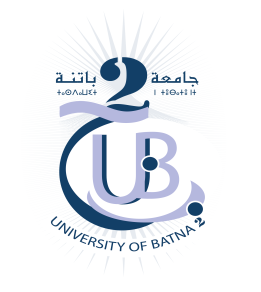 Mémoire de MasterEn vue de l’obtention du diplôme de Master en GéologieOption : .......................................................................….ThèmePrésenté par :………………………………………………………………………………………………Devant les membres du jury :Nom et Prénoms	                                    Grade					QualitéM …………………………………………….	…………………………………		…………………………	M …………………………………………….	…………………………………		…………………………	M …………………………………………….	…………………………………		…………………………	Session septembre, 2020